TECHNOFIST a leading student’s project solution providing company established in Bangalore since 2005. With perfect infrastructure, lab set up, Work shop, Expertise faculties make our self competitive service providers.  We offer projects for all branches of Engineering and Diploma students.
DOORS OF TECHNOLOGY: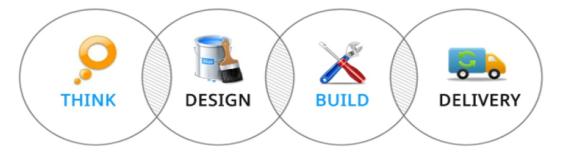 Projects are available for all branches of ENGINEERING, DIPLOMA, MCA/BCA, and MSc/BSc. CORPORATE  OFFICE:                                                                                           
TECHNOFISTYES Complex, #19/3&4, 2nd Floor,Dinnur Main RoadR T Nagar PostBangalore – 32                                 
=====================================================================
Support : 080-40969981                                                                            Sales :+91-9008001602
www.technofist.com  ww.technofist.in   www.itcdp.in                                 info@technofist.com                                                                                                          
=====================================================================PROJECT LISTPROJECT FLOW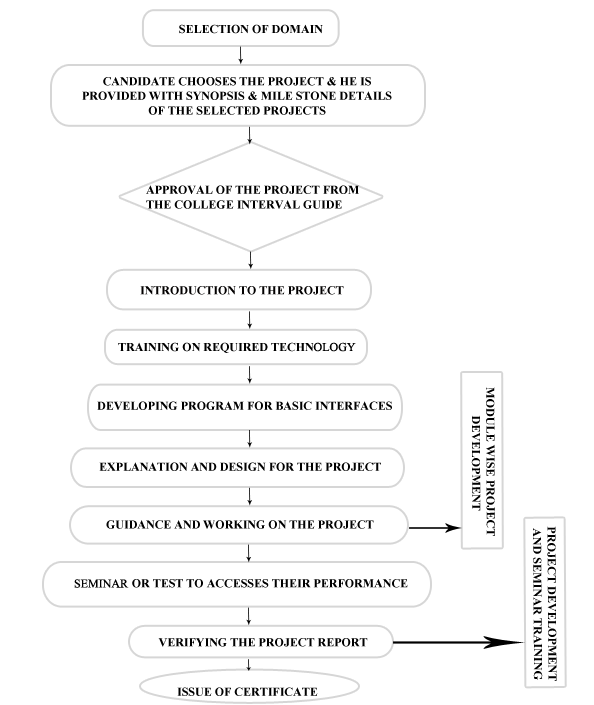 SOFTWARE PROJECTSJAVA PROJECTSNETWORKING:A HIGHLY SCALABLE KEY PRE-DISTRIBUTION SCHEME FOR WIRELESS SENSOR NETWORKSVAMPIRE ATTACKSMOBILE RELAY CONFIGURATION IN DATA - INTENSIVE WIRELESS SENSOR NETWORKSM-PRIVACY FOR COLLABRATIVE DATA PUBLISHINGAMPLE:AN ADAPTIVE TRAFFIC ENGINEERING SYSTEM BASED ON VIRTUAL ROUTING TOPOLOGIESAUTOMATIC RECONFIGURATION FOR LARGE SCALE RELIABLE FOR STORAGE SYSTEMAVMON.P2PPROXY.BIDIRECTIONAL ROUTING ALGORITHUM.CREDIT CARD FRAUD DETECTION USING HIDDEM M,ARKOV MODEL.EFFICIENT BROADCASTING WITH GURENTEED COVERAGE IN MOBILE ADHOC NETWORK.ONLINE HANDWRITTEN SCRIPT RECOGNITION.A FULLY DISTRIBUTED PROACTIVELY SECURE THRESHOLD MULTISIGNATURE SCHEME.NETWORK MONITORING MANAGEMENT.A BIDIRECTIONAL ROUTING ABSTRACTION FOR ASYMMETRIC MOBILE AD HOC NETWORKS.AN ACKNOWLEDGEMENT APPROACH FOR THE DETECTION OF ROUTING MISBEHAVIOUR IN MANETS.ADHOC  NETWORKS:TAM TIERED AUTHENTICATION OF MULTICAST PROTOCOL FOR ADHOC NETWORKCROSS LAYER APPROACH IN MOBILE ADHOC NETWORK PACKET SNIFFER IN AD-HOC NETWORKSTAM A TIERED AUTHENTICATION OF MULTICAST PROTOCOL FOR AD-HOC NETWORKS THROUGHPUT AND ENERGY EFFICIENCY IN WIRELESS AD HOC NETWORKS WITH GAUSSIAN CHANNELS CLOUD COMPUTING:RELIABLE RE-ENCRYPTION IN UNRELIABLE CLOUDA LOAD BALANCING MODEL BASED ON CLOUD PARTITIONING FOR THE PUBLIC CLOUDAMES-CLOUDPRIVACY-PRESERVING PUBLIC AUDITING FOR SECURE CLOUD STORAGEAUTOMATIC PROTOCOL BLOCKER FOR PRIVACY PRESERVING PUBLIC AUDITING IN CLOUD COMPUTINGFOG COMPUTING:MITIGATING INSIDER DATA THEFT ATTACKS IN THE CLOUDENSURING DISTRIBUTED ACCOUNTABILITY FOR DATA SHARING IN THE CLOUD   AN EFFICIENT SECURITY MODEL IN CLOUD COMPUTING BASED ON SOFT COMPUTING TECHNIQUESSECURE AND PRACTICAL OUTSOURCING OF LINEARPROGRAMMING IN CLOUD COMPUTINGFUZZY KEYWORD SEARCH OVER ENCRYPTED DATA IN CLOUD COMPUTING.DYNAMIC LOAD-BALANCED MULTICAST FOR DATA INTENSIVE APPLICATION ON CLOUDS.GOSSIP-BASED RESOURCE MANAGEMENT FOR CLOUD ENVIRONMENTSDATA MININGSLICING A NEW APPROACH TO PRIVACY PRESERVING DATA PUBLISHINGFAST DATA RETRIEVAL FROM DATABASES BEYOND THE DATABASE DIMENSIONSC-TREND: TEMPORAL CLUSTER GRAPHS FOR IDENTIFYING AND VISUALIZING TRENDS IN MULTI ATTRIBUTE        TRANSACTIONAL DATAA SIGNATURE-BASED INDEXING METHOD FOR EFFICIENT CONTENTBASED RETRIEVAL OF RELATIVETEMPORAL PATTERNSHIDING SENSITIVE ASSOCIATION RULES WITH LIMITED SIDE EFFECTS	EVENTUAL CLUSTERER: A MODULAR APPROACH TO DESIGNING HIERARCHICAL CONSENSUS.  MOBILE  COMPUTING:FAST DATA COLLECTION IN TREE-BASED WIRELESS SENSOR NETWORKSMULTIMEDIA:LEARN TO PERSONALIZED IMAGE SEARCH FROM THE PHOTO SHARING  WEBSITESTRUST MODELING IN SOCIAL TAGGING OF MULTIMEDIA CONTENTSECURE COMPUTING:DOUBLEGUARD DETECTING INTRUSIONS IN MULTI-TIER WEB APPLICATIONSENSURING DISTRIBUTED ACCOUNTABILITY FOR DATA SHARING IN THE CLOUDONLINE MODELING OF PROACTIVE MODERATION SYSTEM FOR AUCTION FRAUD DETECTIONPACKET-HIDING METHODS FOR PREVENTING SELECTIVERISK-AWARE MITIGATIONWIRELESS  COMMUNICATIONAN ADAPTIVE OPPORTUNISTIC ROUTING SCHEME FOR WIRELESS AD-HOC NETWORKSCUT DETECTION IN WIRELESS SENSOR NETWORKSIMAGE PROCESSING SUPER RESOLUTION - BASED INPAINTING2D IMAGE MORPHINGNOISE REDUCTION BY FUZZY IMAGE FILTERINGFACE RECOGNITION USING EIGEN VALUESNOISE REDUCTION BY USING FUZZY IMAGE FILTERING.  NS2 BASED PROJECTS \A QOS-ORIENTED DISTRIBUTED ROUTING PROTOCOL FOR HYBRID WIRELESS       NETWORKSA STUDY ON FALSE CHANNEL CONDITION REPORTING ATTACKS IN WIRELESS NETWORKSAN ENERGY-BALANCED ROUTING METHOD BASED ON FORWARD-AWARE FACTOR FOR WIRELESS SENSOR NETWORKSAUTONOMOUS MOBILE MESH NETWORKSALBA-R: LOAD-BALANCING GEOGRAPHIC ROUTING AROUND CONNECTIVITY HOLES IN WIRELESS SENSOR NETWORKSDEFENDING AGAINST COLLABORATIVE ATTACKS BY MALICIOUS NODES IN MANETS: A COOPERATIVE BAIT DETECTION APPROACHIEEE BASED PROJECTSA COCKTAIL APPROACH FOR TRAVEL PACKAGE RECOMMENDATIONA HYBRID CLOUD APPROACH FOR SECURE AUTHORIZED DEDUPLICATIONA STOCHASTIC MODEL TO INVESTIGATE DATA CENTER PERFORMANCE AND QOS IN IAAS CLOUD COMPUTING SYSTEMSACCURACY-CONSTRAINED PRIVACY-PRESERVING ACCESS CONTROL MECHANISM FOR RELATIONAL DATAAUTOMATIC TEST PACKET GENERATIONCAPTCHA AS GRAPHICAL PASSWORDS—A NEW SECURITY PRIMITIVE BASED ON HARD AI PROBLEMSCOOPERATIVE CACHING FOR EFFICIENT DATA ACCESS IN DISRUPTION TOLERANT NETWORKSCOST-EFFECTIVE RESOURCE ALLOCATION OF OVERLAY ROUTING RELAY NODESDEALING WITH CONCEPT DRIFTS IN PROCESS MININGDECENTRALIZED ACCESS CONTROL WITH ANONYMOUS AUTHENTICATION OF DATA STORED IN CLOUDSANDROID BASED PROJECTSANDROID PROJECTSA REAL-TIME ADAPTIVE ALGORITHM FOR VIDEO STREAMING OVER MULTIPLE WIRELESS ACCESS NETWORKS Signature Generation for Sensitive Information Leakage in Android ApplicationsCONTEXT-DRIVEN, PRESCRIPTION-BASED PERSONAL ACTIVITY CLASSIFICATION: METHODOLOGY, ARCHITECTURE, AND END-TO-END IMPLEMENTATIONPRIVACY-PRESERVING MULTI-KEYWORD RANKED SEARCH OVER ENCRYPTED CLOUD DATAFACE-TO-FACE PROXIMITY ESTIMATION USING BLUETOOTH ON SMARTPHONESSECURE AND PRACTICAL OUTSOURCING OF LINEAR PROGRAMMING IN CLOUD COMPUTINGHIDING IN THE MOBILE CROWD: LOCATION PRIVACY THROUGH COLLABORATIONANDROIDAPPLICATION  PROJECTSANDROID MEETS LED BULBS IN SMART-HOME AUTOMATION.MOSES: SUPPORTING AND ENFORCING SECURITY PROFILES ON SMARTPHONES DYNAMIC GOOGLE REMOTE DATA COLLECTIONSECURITY THREATS TO MOBILE MULTIMEDIA APPLICATIONS: CAMERA-BASED ATTACKS ON MOBILE PHONES	 EXTENDED MOBILE CAPTCHA IMPLEMENTATIONANDROID EVENT SCHEDULER/REMINDER APPLICATIONORGANIZATION BUSINESS COMMUNICATION & PLANNINGS THROUGH MOBILE REMOTE SERVERQUANTITATIVE AND QUALITATIVE MOBILE DATA COLLECTIONTHE APPLICATION PROTECTER FOR MOBILE MANUAL SECURITYBLUETOOTH CHATING ON ANDROID.DEVELOPMENT OF ANDROID ROBOT CAR USING ACCELEROMETER SENSORS.MODEL AND IMPLEMENTATION OF ROBOTIC ARM USING ANDROID.OFFICE AUTOMATION BASED ON ANDROID.DEVELOPMENT OF ANDROID ROBOT HELICOPTER USING ACCELEROMETER SENSORS.PLANNING AND DEVELOPMENT OF AN ELECTRONIC HEALTH RECORD CLIENT BASEDDON THE ANDROID PLATFORM.LOCATION TRACKING USING SMS BASED ON ANDRODID MOBILE.ANDROID ON MOBILE DEVICES:AN ENERGY PERSPECTIVE.DEVELOPMENT OF HUMAN ANDRO SYSTEM.ANDROID PHONE BASED DRUNK AND DRIVE DETECTION.PEDOMETER AN ANDROID APPLICATION.DOTNET PROJECTSCLOUD COMPUTING:AUTOMATIC PROTOCOL BLOCKER FOR PRIVACY PRESERVING PUBLIC AUDITING IN CLOUD COMPUTINGEFFICIENT AUDIT SERVICE OUTSOURCING FOR DATA INTEGRITY IN CLOUDSHEURISTICS BASED QUERY PROCESSING FOR LARGE RDF GRAPHS USING CLOUD COMPUTINGSCALABLE AND SECURE SHARING OF PERSONAL HEALTH RECORDS IN CLOUD COMPUTING USING ATTRIBUTE-BASED ENCRYPTIONSCALABLE AND SECURE SHARING OF PERSONAL HEALTH RECORDS IN CLOUD COMPUTING USING ATTRIBUTE-BASED ENCRYPTIONTOWARDS SECURE AND DEPENDABLE STORAGE SERVICES IN CLOUD COMPUTINGDATA  MINING:A QUERY FORMULATION LANGUAGE FOR THE DATA WEB BRIDGING SOCIAL AND DATA NETWORKSDISCOVERING CHARACTERIZATIONS OF THE BEHAVIOR OF ANOMALOUS SUB-POPULATIONSEFFICIENT AND DISCOVERY OF PATTERNS IN SEQUENCE DATA SETSHEURISTICS BASED QUERY PROCESSING FOR LARGE RDF GRAPHS USING CLOUD COMPUTINGIDENTIFYING CONTENT FOR PLANNED EVENTS ACROSS SOCIAL MEDIAL SITESMINING WEB GRAPHS FOR RECOMMENDATIONSOPTIMIZATION OF HORIZONTAL AGGREGATION IN SQL BY USING K-MEANS CLUSTERINGORGANIZING USER SEARCH HISTORIESOUTSOURCED SIMILARITY SEARCH ON METRIC DATA ASSETSQUERY PLANNING FOR CONTINUOUS AGGREGATION QUERIES OVER A NETWORK OF DATA AGGREGATORSSCALABLE LEARNING OF COLLECTIVE BEHAVIOR PDFIMAGE  PROCESSING:COMPRESSED-SENSING-ENABLED VIDEO STREAMING FOR WIRELESS MULTIMEDIA SENSOR NETWORKSDEFENSES AGAINST LARGE SCALE ONLINE PASSWORD GUESSING ATTACKS BY USING PERSUASIVE CLICK POINTSEXPLORING THE DESIGN SPACE OF SOCIAL NETWORK-BASED SYBIL DEFENSESROBUST FACE-NAME GRAPH MATCHING FOR MOVIE CHARACTER IDENTIFICATIONSEMISUPERVISED BIASED MAXIMUM MARGIN ANALYSIS FOR INTERACTIVE IMAGE RETRIEVALMOBILE  COMPUTING:COOPERATIVE DOWNLOAD IN VEHICULAR ENVIRONMENTSDISTRIBUTED THROUGHPUT MAXIMIZATION IN WIRELESS NETWORKS VIA RANDOM POWER ALLOCATIONNETWORK ASSISTED MOBILE COMPUTING WITH OPTIMAL UPLINK QUERY PROCESSINGPROTECTING LOCATION PRIVACY IN SENSOR NETWORKS AGAINST A GLOBAL EAVESDROPPERTOPOLOGY CONTROL IN MOBILE AD HOC NETWORKS WITH COOPERATIVE COMMUNICATIONSTOWARDS ACCURATE MOBILE SENSOR NETWORK LOCALIZATION IN NOISY ENVIRONMENTSNETWORKING:A NEW CELL COUNTING BASED ATTACK AGAINST TORLOAD BALANCING MULTIPATH SWITCHING SYSTEM WITH FLOW SLICEOPTIMAL POWER ALLOCATION IN MULTI OPTIMAL POWER ALLOCATION IN MULTI-RELAY MIMOVIEW-INVARIANT ACTION RECOGNITION BASED ON ARTIFICIAL NEURAL NETWORKSPARALLEL  & DIST SYSTEM:BALANCING THE TRADEOFFS BETWEEN QUERY DELAY AND DATA AVAILABILITY IN MANETSBECAN A BANDWIDTH-EFFICIENT COOPERATIVE AUTHENTICATION SCHEME FOR FILTERING INJECTED FALSE DATA IN WIRELESS SENSOR NETWORKSPARALLEL IDENTITIES FOR MANAGING OPEN GOVERNMENT DATAPRECISE SCALABLE AND ONLINE REQUEST TRACING FOR MULTITIER SERVICES OF BLACK BOXESRESOURCE-AWARE APPLICATION STATE MONITORINGSCALABLE AND SECURE SHARING OF PERSONAL HEALTH RECORDS IN CLOUD COMPUTING USING ATTRIBUTE-BASED ENCRYPTIONSPOC A SECURE AND PRIVACY-PRESERVING OPPORTUNISTIC COMPUTING FRAMEWORK FOR MOBILE-HEALTHCARE EMERGENCYSECURE COMPUTING:AUTOMATIC RECONFIGURATION FOR LARGE-SCALE RELIABLE STORAGE SYSTEMSDESIGN AND IMPLEMENTATION OF TARF A TRUST-AWARE ROUTING FRAMEWORK FOR WSNSFAST MATRIX EMBEDDING BY MATRIX EXTENDINGJOINT RELAY AND JAMMER SELECTION FOR SECURE TWO-WAY RELAY NETWORKSSERVICE COMPUTING:EXPERT DISCOVERY AND INTERACTIONS IN MIXED SERVICE-ORIENTED SYSTEMSTOWARDS SECURE AND DEPENDABLE STORAGE SERVICES IN CLOUD COMPUTINGPHP PROJECTCAPTCHADYNAMIC IMAGE GALLERYCONTENT MANAGEMENT SYSTEM FOR WEBSITEPRINTING PRESS WEDDING CARDE-SURVEY PORTALINVENTORY PORTALE-COPSPERK POINTE-COMMERCE APPLICATION PORTALBLOG/FORUMEMBEDDED PROJECTSARM BASED PROJECTSPROGRAMMABLE LOGIC CONTROLLERS (PLC)USING ARM FOR INDUSTRIAL AUTOMATION WITH RS485.REAL TIME DATA ACQUISITION SYSTEM USING ARM AND RTOS.TEMPERATURE AND HUMIDITY CONTROL SYSTEM USING GRAPHICAL LCD AND ARMIMPLEMENTING PERIPHERALS USING 32-BIT ARM MICROCONTROLLERARM AND RFID BASED SECURITY SYSTEM ( HOME , OFFICE OR INDUSTRIAL)ARM BASED SMART POWER GENERATION AND MULTI PURPOSE OPTIMIZATIONINTERNET BASED HOME AUTOMATION SYSTEM USING ARM 7ETHERNET CONTROLLER FOR HOME APPLIANCE USING INTERNET.ARM BASED REMOTE TEMPERATURE CONTROLLER WITH ETHERNET.DIGITAL RECEIPT SYSTEM (ARM+ETHERNET).CHECK POINT ACESS CONTROL USING ARM+ETHERNET+RFID.TALKING THERMOMETER FOR VISUALLY IMPAIRED.ARM AND GLCD BASED MICRO CONTROLLER CLOCK.ARM+ETHERNET CONTROLLED TEMPERATURE REGULATOR USED TO CONTROL THE DEVICE.MICROCONTROLLER BASED PROJECTSAIRCRAFT BLACKBOX WITH AUTO INFORMATION TO THE BASE STATION.EFFICIENT POWER GENERATION AND MULTI PURPOSE OPTIMIZATIONADVANCED RTO SURVAILLANCE SYSTEMINVISIBLE EYEKROTO FINDER WIRELESS SENSOR NETWORKS – DENSITY BASED TRAFFIC CONTROLLERWIRELESS COMMUNICATION BASED DIGITAL NOTICE BOARD USING GRAPHICAL LCDHIGH PROTECTION VOICE IDENTIFICATION BASED BANK LOCKER SECURITY SYSTEM WITH LIVE VIDEO TRANSMISSIONAUTOMATED GREEN HOUSE STATUS MONITORING AND CONTROL SYSTEMDEVELOPMENT OF WIRELESS SENSOR NETWAORK FOR HEALTH MONITORINGSYSTEMCABLE TESTER FOR INDUSTRIES USING AVRMEDIBLACK BOXAUTO WIPER SPEED CONTROLLER ACCORDING TO RAIN FORCEALCOHOLIC BREATH ANALYSER AND TILT DETECTOR FOR VEHICLE SECURED IGNITIONMICROCONTROLLER BASED AUTOMATED METRO TRAIN A NOVEL OPTIMUM POINT TRACKER OF THE SOLAR CELL POWER SUPPLY SYSTEMINDUSTRIAL AUTOMATION AND MONITORING SYSTEM (TEMPERATURE< VIBRATION< PRESSURE etc.)ELECTRONUIC STICK FOR BLIND WITH PANIC BUTTON ALERT.AUTOMATED AMBULANCE GATES AT AMBULANCE  AND TRAFFIC SIGNALS.MICROCONTROLLER BASED HOME OR INDUSTRIAL AUTOMATION.PAITENT MONITORING SYSTEMINTELEGENT AGRICULTURE SYSTEM WITH WEATHER MONITORINGRFID BASED TRAIN IDENTIFICATION, DETECTION AND UNMANNED RAILWAY CROSSING SYSTEMAN INTEGRATED NETWORK OF ROADSIDE SENSORS AND VEHICLES FOR DRIVING SAFETY: CONCEPT, DESIGN AND EXPERIMENTSMICROCONTROLLER BASED BANK LOCKER SECURITY SYSTEM WITH VOICE REPORTINGOUT-PATIENT TABLET TIME CARE SYSTEM WITH VOICE ANNOUNCEMENTDENSITY BASED TRAFFIC LIGHT CONTROLLERAUTOMATIC STREET LIGHT CONTROLLER WITH RTCMICROCONTROLLER BASED SECURITY DOOR CONTROL SYSTEM FOR ATM WITH VOICE ANNOUNCEMENTSMART PARKING SYSTEMRESEARCH OF TRAFFIC SIGNAL LIGHT INTELLIGENT CONTROL SYSTEM BASED ON MICROCONTROLLERDROWSINESS  AND GASEOUS FUEL LEAK DETECTOR AND  ALERTING SYSTEMINTELLIGENT HIGHWAY POLICE PATROLLING SYSTEM WITH SPEED SENSORS AND CAMERA FOR THE VEHICLES WHICH VIOLATES SPEED LIMITS.ALIVE HUMAN BEING DETECTOR IN WAR FIELDS, AFFECTED AREAS USING WAP WITH MODEL AND CAMERA–PIR (PASSIVE INFRARED SENSORS) FOR RESCUE OPERATIONS WITH COMMUNICATIONAUTOMATIC VEHICLE SPEED, HORN, AND BRAKE MANAGEMENT SYSTEM (WITH ANALYZER – OPTIONAL)UTILIZATION OF SOLAR ENERGY WITH TRACKING THE SUN USING STEPPER MOTOR AUTOMATICALLY.DESIGN & DEVELOPMENT OF SECURITY BASED VOTING SYSTEM FOR GOVERNMENT.GAS LEAKAGE, THIEF AND FIRE DETECTOR & AUTO DIALING CONTROLLER SYSTEM.INDUSTRIAL PROTECTION SYSTEM USING TEMPERATURE, SMOKE SENSORS AND LIGHT DEPENDENT RESISTORTOKEN NUMBER DISPLAY WITH VOICE IN SECURITY USING MICROCONTROLLER AT89C51.ROOM LIGHT AND FAN CONTROLLER WITH VISITOR’s COUNTER.MICROCONTROLLER BASED AERONAUTICAL CRASH PREVENTION SYSTEM THROUGH RF COMMUNICATIONAUTOMATIC PLANT WATERING AND TANK LEVEL ALERTING SYSTEM.BLACK BOX FOR VEHICALS/CAR – INTELLEGENT VEHICLE MONITORING SYSTEM.AIRPORT AUTOMATION.ALCOHOLIC ANALYZER AND TILT DETECTOR FOR VECHICLE SECURED IGNITION.BELT CONVOYER WITH PICK AND PLACE AND DIGITAL.COLD BLODD BANK STORAGE MANAGEMENT SYSTEM.DESIGNING A COMPLETE VECHICLE IMMOBILIZATION SYSTEM INTEGRATED WITH A PERSONALIZED ALERT MECHANISM.PASSENGER PRE-PAID METRO CARD SYSTEM.REMOTE CONTROLLED JACK FOR CARS.IEEE TRANSACTIONS ON ROBOTICSPC CONTROLELD UNMANNED FIGHTER (WAR TANKER OR HELICOPTER)KROTO FINDERHAPTIC ROBOTIC ARMQUAD HELICOPTERPC BASED SMALL UNIT UNMANNED VEHICLE FOR TODAY’S ARMYLIINE FOLLOWING ROBOT WITH FORK LIFTWALL PAINTING ROBOTWHITE BOARD CLEANING ROBOTINTELLEGENT COMBACT ROBOT FOR MILITARY OPERATIONSOBJECT AVOIDING ROBOT USING ULTRASONIC SENSORAUTOMATIC VOICE PRONOUNCEMENT BASED ROBOT FIRE PSYCHOANALYTIC SYSTEMCELL PHONE OPERATED LAND ROVERLIGHT/LINE AND DTMF SIGNAL FOLLOWING INTELLEGENT ROBOT AUTO GUIDED VEHICAL WITH MATERIAL HANDLING AND OBSTACLE DETECTIONCONTROLLING ROBOTIC ARM WITH ETHERNETFLEX SENSOR OPERATED ROBOTIC ARMSTAIRCASE CLIMBING ROBOTWALK AND TALK ROBOTROPE CLIMBING ROBO WITH SURVAILLANCE CAPABILITYLAND MINE DETECTING ROBOTIC VEHICLE OBSTACLE AVOIDANCE ROBOTIC VEHICLEEMBEDDED INTELLIGENT CAPABILITY OF A MODULAR ROBOTIC SYSTEMFIRE EXTINGUISING OR FIRE FIGHTING ROBOTIC VEHICLE WITH RF TECHNOLOGYMULTIPLE INTERFACE SECURITY ROBOTPIPE INSPECTION ROBOT AUTOMATIC  VOICE  ANNOUNCEMENT  BASED   ROBOT   FIRE  ANALYSIS  SYSTEMLIVE HUMAN DETECTING ROBOT FOR EARTH QUAKE RESCUE OPERATIONWHEEL CHAIR FOR DISABLED PERSON USING ROBOTIVRS SYSTEM BASED MOBILE CONTROLLING ROBOTSPY ROBOT WITH BOMB DETECTION AND IMAGE MONITORINGINDUSTRIAL HAZARDOUS GAS LEAKAGE DETECTION AND INFORMATION SYSTEM USING INTELLIGENT ROBOT.3 - AXIS CONTROLLED ROBOTIMAGE / VIDEO CAPTURING AND PC TELECASTING ROBOTSOLAR OPERATED ROBOTDESIGN AND DEVELOPMENT OF OBSTACLE SENSING AND OBJECT GUIDING ROBOTROBOTIC ARM CONTROL THROUGH INTERNET OR LAN FOR PATIENT SURGERYINTELLIGENT LINE FOLLOWER ROBOT FOR INDUSTRIAL PURPOSEROBITIC PICK AND PLACE WITH DIGITAL COUNTERBLUE TOOTH CONTROLLED ROBOTROBOTIC ARM CONTROL THROUGH INTERNET/LAN FOR PATIENT OPERATION WITH ONE OPERATING TOOL.IEEE TRANSACTIONS ON GSMGSM BASED HEALTH CARE SYSTEM WITH HEART BEAT, GLUCOSE, TEMPERATURE MONITORING.GSM BASED SECURITY SYSTEM WITH GAS  LEAKAGE IDENTIFICATION AND THEFT CONTROLINGGREEN HOUSE MONITORING SYSTEM.GSM BASED WIRELESS NOTICE BOARDMEDIBLACK BOX.SMS BASED DEVICE CONTROL USING GSM MODEM (LIGHT, FAN,MOTOR etc…)GAPS VEHICLE THEFT IDENTIFICATION AND TRACKING AND CONTROL SYSTEMGSM BASED WIRELESS HOME APPLIANCES MONITORING & CONTROL SYSTEM (LIGHT, FAN,MOTOR etc…)HIGHWAY VEHICLE TRAFFIC MONITOR USING GSMHOME SECURITY SYSTEM WITH AUTO DIALING (MISSED CALL OR SMS ALERT USING GSM MODEM)AUTOMATED GSM BASED ELECTRICITY BILLING AND CUT OFF SYSTEM.DATA TRANSFER FOR ADVERTISEMENT DISPLAY OR NOTICE BOARD USING GSM.MULTI PURPOSE SECURITY SYSTEM USING GSMINTELLIGENT RF SECURITY SYSTEM FOR BANKS WITH GSM MODEM & SENSORS.REMOTE BILLING OF ENERGY METER OR WATER METER USING GSM MODEMTRACKING GOT-STAMP PAPER AND AUTOMATION USING GSM MODEMREAL ECG MACHINE FOR DOCTORS WITH DATA TRANSMISSION THROUGH GSM MODEMDATA ACQUISITION SYSTEM WITH GSM MODEM.SMS BASED WEATHER REPORTING.GSM BASED  BORDER SECURITY SYSTEMGSM BASED COMPLETE IRRIGATION SOLUTION.RAILWAY SECURITY MANAGEMENT SYSTEM (BRIDGE VIBRATION DETECTION) BASED ON GSM.INDUSTRIAL MONITOR THROUGH GSM NETWORKSSHORT MESSAGING SYSTEM BASED VOTING SYSTEM USING GSMIEEE BASED PROJECT TITLEENHANCING MINE SAFETY WITH WIRELESS SENSOR NETWORKS USING ZIGBEE TECHNOLOGYNEW DESIGN FOR ELECTRONIC BLOOD PRESSURE MONITOR BASED ON GSM MODULE TC35I COMMUNICATING POWER SUPPLIES: BRINGING THE INTERNET TO THE UBIQUITOUS ENERGY GATEWAYS OF ELECTRONIC DEVICESA RECONFIGURABLE SMART SENSOR INTERFACE FOR INDUSTRIAL WSN IN IOT ENVIRONMENT MINIMUM-TIME TRAJECTORY PLANNING AND CONTROL OF A PICK-AND-PLACE FIVE-BAR PARALLEL ROBOT IMPLEMENTING FLEXIBLE AND FAST TURNING MANEUVERS OF A MULTIJOINT ROBOTIC FISH WSN-BASED SMART SENSORS AND ACTUATOR FOR POWER MANAGEMENT IN INTELLIGENT BUILDINGSENERGY-THEFT DETECTION ISSUES FOR ADVANCED METERING INFRASTRUCTURE IN SMART GRIDDATA CLEANING FOR RFID AND WSN INTEGRATIONTHE GENERIC DESIGN OF A HIGH-TRAFFIC ADVANCED METERING INFRASTRUCTURE USING ZIGBEEZIGZAG-SHAPED COIL ARRAY STRUCTURE FOR WIRELESS CHIP-TO-CHIP COMMUNICATION APPLICATIONSA PASSIVE RFID TAG EMBEDDED TEMPERATURE SENSOR WITH IMPROVED PROCESS SPREADS IMMUNITY FOR A 30 C TO 60 C SENSING RANGE.HARDWARE DEVELOPMENT AND LOCOMOTION CONTROL STRATEGY FOR AN OVER-GROUND GAIT TRAINER: NATURE-GAITS WIRELESS ENVIRONMENTAL SENSOR NETWORKING WITH ANALOG SCATTER RADIO & TIMER PRINCIPLESPROBABILITY-BASED LOCATION AWARE DESIGN AND ON-DEMAND ROBOTIC INTRUSION DETECTION SYSTEMPUBLIC TRANSPORT TICKETING AND MONITORING SYSTEMINTELLIGENT CARS USING RFID TECHNOLOGYGSM BASED RFID APPROACH TO AUTOMATIC STREET LIGHTING SYSTEMVEHICLE NAVIGATION AND OBSTACLE DETECTION SYSTEM USING RFID AND GSMWIRELESS MONITORING OF THE GREEN HOUSE SYSTEM USING EMBEDDED CONTROLLERSZIGBEE AND GSM BASED SECURE VEHICLE PARKING MANAGEMENT AND RESERVATION SYSTEMPROTOTYPE OF WATER LEVEL DETECTION SYSTEM WITH WIRELESSIMPLEMENTATION OF GPS FOR LOCATION TRACKINGDESIGN OF AUTO-GUARD SYSTEM BASED ON RFID AND NETWORKDESIGN OF LANDSLIDE WARNING SYSTEMIMPLEMENTATION OF SELF DIAGNOSTIC AND INTELLIGENT POWER MANAGEMENT PROTOCOLS ON WIRELESS GAS SENSOR NODEIMPLEMENTATION OF CAN BUS IN AN AUTONOMOUS ALL TERRAIN VEHICLEDESIGN OF VEHICLE POSITIONING SYSTEM BASED ON ARMDESIGN OF VEHICLE POSITIONING SYSTEM BASED ON ARMSIMULATION OF EARTHQUAKES AND TSUNAMI THROUGH GSM NETWORKGPS BASED VOICE ALERT SYSTEM FOR THE BLINDSECURED WIRELESS COMMUNICATION FOR INDUSTRIAL AUTOMATION AND CONTROLDESIGN AND IMPLEMENTATION OF PYROELECTRIC INFRARED SENSOR BASED SECURITY SYSTEM USING MICROCONTROLLERDESIGN OF AN INTELLIGENT COMBAT ROBOT FOR WAR FIELDSZIGBEE BASED INDUSTRIAL AUTOMATION PROFILE FOR POWER MONITORING SYSTEMSPIC BASED CUSTOMIZABLE WIRELESS SENSOR NODE TO DETECT HAZARDOUS GAS PIPELINE LEAKAGEDESIGN AND DEVELOPMENT OF MICROCONTROLLER BASED ELECTRONIC QUEUE CONTROL SYSTEMSA MICROCONTROLLER-BASED MULTI-FUNCTION SOLAR TRACKING SYSTEMINTELLIGENT WATER DISPENSER SYSTEM BASED ON EMBEDDED SYSTEMSA MICROCONTROLLER-BASED IR RANGE FINDER SYSTEM WITH DYNAMIC RANGE ENHANCEMENTMONITORING OF BIOMEDICAL SIGNALS USING A MICROCONTROLLER AND A GRAPHIC LCDWIRELESS MEASUREMENT SYSTEM BASED ON ZIGBEE TRANSMISSION TECHNOLOGYMICROCONTROLLER-BASED TWO-AXIS SOLAR TRACKING SYSTEMDESIGN OF INTELLIGENT MOBILE VEHICLE CHECKING SYSTEM BASED ON ARM7WIRELESS VEHICULAR ACCIDENT DETECTION AND REPORTING SYSTEMADDING NEW FUNCTIONS TO THE REMOTE AIRFIELD LIGHTING SYSTEMAN INTELLIGENT SMS-BASED REMOTE WATER METERING SYSTEMAUTOMATIC METER READING MONITORING SYSTEM BASED ON GSM MODULEDESIGN OF INTELLIGENT TRAFFIC LIGHT CONTROLLER USING EMBEDDED SYSTEMSWIRELESS BASED PROJECTSWIRELESS COMMUNICATION FOR FIRE DETECTION SYSTEMS   IN   COMMERCIAL   AREAS   INDUSTRIAL    AND HOMEINVOLUNTARY STATION NAME DISPLAY WITH VOICE ATTENTIVE SYSTEM FOR TRAINWIRELESS ELECTRONIC VOTING MACHINEADVANCED AUTOIMATIC INTELLIGENT TRAIN ENGINE SYSTEM INDUSTRIAL SECURED TIDY SMOKE DETECTION AND ALARM SYSTEM THROUGH WIRELESSWIRELESS TSUNAMI WARNING ALARM FOR PEOPLE SECURITYVEHICLE ACCIDENT PREVENTION USING EYE BLINK SENSOR USING WIRELESS COMMUNICATIONAUTOMATIC VEHICLE OVER SPEED CONTROLLING SYSTEM FOR SCHOOL  ZONE AND HORN CONTROLLER FOR HOSPITAL ZONE.AUTOMATED RAILWAY GATE LEVEL CROSSING SCRUTINIZE AND CONTROL SYSTEMWIRELESS BUS STOP INFORMATION PROVIDER SYSTEM FOR PASSENGERS AND STATION ANNOUNCEMENTS.FACILITATE TRAFFIC SIGNAL IDENTIFICATION FOR BLIND PEOPLECELL PHONE BASED PROJECTSDTMF TELEPHONE REMOTE CONTROL.HOME AUTOMATION & CONTROL SYSTEM USING DTMFMOTOR SPEED, LIGHT CONTROLLER USING CELLULAR PHONEMOBILE TO PC INTERFACE FOR CONTROLLING OF DEVICES USING DTMF TECHNOLOGYCELL PHONE TO CELL PHONE APPLIANCE CONTROL SYSTEMREMOTE ACCESS CONTROL AND AUTOMATION SYSTEM FOR ELECTRONIC APPLIANCES USING DTMF TELEPHONE LINECELL PHONE BASED ROBOT DETECTION CONTROLWIRELESS CONTROL OF APPLIANCES & DEVICES BY MOBILE PHONE USING DTMF TECHNOLOGYSECURITY AND AUTO DIALING SYSTEMCELL PHONE BASED DEVICE CONTROL WITH VOICE ACKNOWLEDGEMENTSMART CARD/ RFID BASED PROJECTSRFID BASED TRAIN IDENTIFICATION AND RAILWAY CROSSING SYSTEM AUTOMATIC ACCIDENT IDENTIFICATION, DETECTION VIA VIBRATION SENSORS USING RF TECHNOLOGYRFID BASED FILE TRACING SYSTEM FOR BIG GOVERNMENT ORGANIZATIONS.RFID BASED ATTENDANCE CARD SYSTEMLUGGAGE TRACKING SYSTEM USING RFIDAUTOMATED AND UNMANNED VEHICLE TOLL COLLECTION / PARKING SYSTEM USING RFID TECHNOLOGYRFID BASED HUMAN / VEHICLE DETECTION AND MONITORING SYSTEMRFID BASED VEHICLE IDENTIFICATION AND SPEED MEASUREMENTPC BASED DOOR ACCESS AND ATTENDANCE LOGGER USING RFIDROUTING, GUIDING, OBSTACLE DETECTING AND CONTROLLING OF VEHICLE USING ACTIVE RFID TECHNOLOGYRFID BASED EMPLOYEE DATABASE MANAGEMENT USING RTCRFID BASED BLIND MAN STICKRFID BASED EVENT TRACKING SYSTEM FOR SPORTSSTUDENT ATTENDANCE SYSTEM USING RFID TECHNOLOGY & VB.NETPREPAID ENERGY METER USING RFID.PREPAID CARD FOR BROWSING CENTER USING RFID.PREPAID CARD FOR PETROL BUNK.AUTOMATIC CAR PARKING SYSTEM.DOOR OPENING AND CLOSING SYSTEM WITH SECURITY USING RFID.VOTER CREDENTIALS AND AUTHENTICATION SYSTEM USING RFID TECHNOLOGYTHEFT IDENTIFICATION SYSTEM FOR SUPERMARKETS USING RFIDMETRO TRAIN (TICKET ANALYZER)BIO-METRIC / BIO-MEDICAL BASED PROJECTSFINGER PRINT PREDICTION ENABLED PASSPORT AUTHENTICATION SYSTEMINVOLUNTARY,BIOMETRIC DOOR ACCESS CONTROL AND ATTENDANCE MAINTENANCE SYSTEMHIGH PROTECTION SECURITY SYSTEM WITH BIOMETRIC AND VIDEO TRANSMISSIONBIO METRIC RECOGNITION SYSTEM BASED DIGITAL VOTING MACHINEELECTRONIC LIBRARY MANAGEMENT SYSTEM USING FINGER PRINT SENSORPATIENT MEDICAL INFORMATION SYSTEM USING FINGER PRINTFINGER PRINT PREDICTION ENABLED PASSPORT AUTHENTICATION SYSTEMINVOLUNTARY,BIOMETRIC DOOR ACCESS CONTROL AND ATTENDANCE MAINTENANCE SYSTEMIVRS BASED AUTOMATIC TELLER MACHINE TRANSACTION SYSTEM WITH THE HELP OF RFID TECHNOLOGY FOR BLIND PEOPLE WITH BIOMETRIC AUTHENTICATION **HIGH PROTECTION ATM SYSTEM WITH FINGER PRINT IDENTIFICATION TECHNOLOGY WITH IMAGE RECORD AND GSMMEMS BASED PC COMMANDS USING HAND SIGNALSREALTIME IMPLWMWNTATION OF BIOPAD FINGER PRINT ATTENDANCE MONITOR.CAN PROTOCOL BASED PROJECTSCAN BASED REAL TIME IMPLEMENTATION IN AUTOMOBILE APPLICATION CAN CONTROLLED SERVO METER (INDUSTRIAL MOTOR)WITH CONTACTLESS PROXIMITY SENSOR.INDUSTRIAL AUTOMATION USING CAN NETWORK.IMPLEMENTATION OF AIR BAG SENSOR USING CAN PROTOCOL WITH GSM TECHNOLOGY	IMPLEMENTATION OF A CAN BASED DIGITAL DRIVING SYSTEM FOR A VEHICLECOMPLETE HOME AUTOMATION USING CAN PROTOCOL. GPS BASED PROJECTSOFFLINE MONITORING OF ADVERTISEMENT WORDINGS USING GSM AND GPS WITH LASER SECURITY SYSTEMGPS MAP USING REAL GPS RECEIVER WITH LICENSE FOR DEFENSESOLDIER TRACKING SYSTEM USING GPS AND GSM MODEMGSM BASED ON LINE TOLL FEE PAYMENT SYSTEMON LINE VEHICLE ACCIDENT REPORTER (GSM AND GPS)GPS BASED STATION ANNOUNCEMENT SYSTEM FOR RAILWAY NETWORKS GPS BASED ON-LINE VEHICLE TRACKING SYSTEMANTI-COLLISION SYSTEM IN RAILWAY USING GSM AND GPSWEB BASED VEHICLE REMOTE CONTROL USING GSM/GPRS I.E..VERY ADVANCED SYSTEM FOR DEVELOPMENT USING MICRO CONTROLLER AND GPRS TECHNOLOGY.ACCIDENT IDENTIFICATION  USING  GPS  AND  SEND SMS THROUGH GSM TO A MOBILELIVE HUMAN DETECTION AND TRACKING USING GPS  AND SEND SMS  THROUGH GSM TO A MOBILEMICROCONTROLLER BASED ELECTRICALTRANSMISSION LINE MULTIPLE FAULTS DETECTION AND INDICATION TO ELECTRICITY BOARD6.6-KW ONBOARD CHARGER DESIGN USING DCM PFC CONVERTER WITH HARMONIC MODULATION TECHNIQUE AND TWO-STAGE DC/DC CONVERTERA CASCADED MULTILEVEL INVERTER BASED ON SWITCHED-CAPACITOR FOR HIGH-FREQUENCY AC POWER DISTRIBUTION SYSTEMA FAMILY OF EXPONENTIAL STEP-DOWN SWITCHED-CAPACITOR CONVERTERS AND THEIR APPLICATIONS IN TWO-STAGE CONVERTERSA HALF-BRIDGE LLC RESONANT CONVERTER ADOPTING BOOST PWM CONTROL SCHEME FOR HOLD-UP STATE OPERATIONA NOVEL SINGLE-SWITCH RESONANT POWER CONVERTER FOR RENEWABLE ENERGY GENERATION APPLICATIONSAN IMPROVED LAYOUT STRATEGY FOR COMMON-MODE EMI SUPPRESSION APPLICABLE TO HIGH-FREQUENCY PLANAR TRANSFORMERS IN HIGH-POWER DC/DC CONVERTERS USED FOR ELECTRIC VEHICLES AN IMPROVED ZVT–ZCT PWM DC–DC BOOST CONVERTER WITH INCREASED EFFICIENCYBOOST-DERIVED HYBRID CONVERTER WITH SIMULTANEOUS DC AND AC OUTPUTSUNIVERSAL DIGITAL CONTROLLER FOR BOOST CCM POWER FACTOR CORRECTION STAGES BASED ON CURRENT REBUILDING CONCEPTA SIX-PHASE CURRENT RECONSTRUCTION SCHEME FOR DUAL TRACTION INVERTERS IN HYBRID ELECTRIC VEHICLES WITH A SINGLE DC-LINK CURRENT SENSORA LOW COMPLEXITY CONTROL SYSTEM FOR A HYBRID DC POWER SOURCE BASED ON ULTRACAPACITOR–LEAD–ACID BATTERY CONFIGURATIONELECTRICAL SUBSTATION SCRUTINIZEING AND CONTROLLING DEVICE  FROM  REMOTE AREAWIRELESS POWER TRANSMISSIONBELT CONVEYOR SYSTEM WITH PICK AND PLACE AND DIGITAL COUNTERDC MOTOR SPEED CONTROL USING BLUETOOTHANDROID MEETS LED BULBS IN SMART-HOME AUTOMATION.TRANSFORMER INUSTRIAL PARAMETERS MANAGEMENT CONTROL SYSTEM AND  INTIMATION TO ELECTRICITY BOARDAUTOMATIC  ENERGY CALCULATION AND BILLING SYSTEM TO EBREALIZATION OF PREPAID BILL MANAGEMENT SYSTEM FOR ELECTRICITY BOARDVOICE OPERATED INDUCTION MOTOR SPEED CONTROL  THROUGH RF  COMMUNICATIONONLINE SPEED CONTROL OF DC MOTOR WITH HIGH SPEED NETWORKMICROCONTROLLER BASED MEASUREMENT OF CURRENT, VOLTAGE, POWER FACTOR AND TEMPERATURE FOR INDUSTRIAL APPLICATIONSTALKING ENERGY METERINVOLUNTARY TEMPERATURE LEVEL SCRUTINIZING AND CONTROLLING SYSTEM FOR INDUSTRIAL BOILERDIGITAL ENERGY METER WITH SERIAL INTERFACE FOR INDUSTRIESIMPLEMENTATION OF SOLAR CELL TRACING SYSTEM FOR THE MAXIMUM UTILIZATION OF SOLAR POWER AND ILLUMINATIONMICRO CONTROLLER BASED INTELLIGENT MULTI TIMER SYSTEM FOR INDUSTRIAL AUTOMATION.ENERGY SCRUTINING SYSTEM WITH AUTO LOAD SMART CARD BASED PREPAID ELECTRICITY BILLINGENERGY-SAVER (ANTI-SWEAT HEATER) SWITCH FOR REFRIGERATORAUTO DIGITAL-SPEED INDICATOR  WITH SPEED CONTROLDC MOTOR SPEED CONTROLLING USING BLUETOOTHAN I2C NETWORK PROTOCOL FOR ENVIRONMENTAL MONITORINGBIDIRECTIONAL OPEN LOOP STEPPER MOTOR SPEED CONTROL BY USING PIC MICROCONTROLLERLOW COST PRECISION DIGITAL ENERGY METER AND COST INDICATORINDUSTRIAL AUTOMATION USING CAN NETWORK.CAN CONTROLLED SERVO METER (INDUSTRIAL MOTOR)WITH CONTACTLESS PROXIMITY SENSOR.AUTOMATIC DC MOTOR SPEED CONTROL WITH AUTOMATIC FEEDBACK VIA SMS USING PWM TECHNOLOGYGSM AND PIR SENSOR BASED LIGHT CONTROLLER AND NETWORKED SAFETY SYSTEM.ELECTRIC FIELD AND ULTRASONIC SENSOR BASED SECURITY SYSTEMMOBILE CONTROLLED DC MOTOR SPEED CONTROLLER.PRE PAID POWER ENERGY METER.REAL TIME LOAD SHEDDING FOR POWER LINES.A NOVEL OPTIMUM POINT TRACKER OF THE SOLAR CELL POWER SYPPLY SYSTEM.ZIGBEE BASED PROJECTSREMOTE MONITORING OF CAR ENGINE USING CAN AND ZIGBEE PROTOCOLSSOLAR POWER - ZIGBEE BASED WATER PUMP CONTROL FOR FARMERS WITH SECURITYZIGBEE BASED INTELLIGENT RF SECURITY SYSTEM FOR CARS WITH LCDROBOTIC ARM BASED VEHICLE WITH FOUR WHEEL DRIVE FOR SPECIFIC OPERATION WITH VARIABLE SPEED CONTROL, CONTROLLING THE ROBOTIC ARM AND THE VEHICLE THROUGH ZIGBEE.KROTO FINDERREMOTE-CONTROLLABLE AND ENERGY-SAVING ROOM ARCHITECTURE BASED ON ZIGBEE COMMUNICATIONZIGBEE DEVICE ACCESS CONTROL & RELIABLE DATA TRANSMISSION IN ZIGBEE BASED HEALTH MONITORING SYSTEMREMOTE POWER ON/OFF CONTROL & CURRENT MEASURNT FOR HOME ELECTRIC OUTLETS BASED ON A LOW POWER EMBEDDED BOARD & ZIGBEE COMMUNICATIONDEVELOPMENT OF AUTOMATED TOLLING SYSTEM FOR VECHILE.CAPSENSE, TOUCH SENSETOUCH SCREEN BASED WIRELESS CONTROL SYSTEMTENS- TINY ELECTRONIC SHOCK MACHINE FOR PATIENT USING CAP SENSETRANSCUTANEOUS ELECTRICAL NERVE STIMULATORTOUCH PAD CONTROLLED WHEELCHAIR USING CAPSENSE TO SOLVE REAL WORLD PROBLEMS BY DISABLESCAP SENSE BASED WIRELESS ROBOTIC CONTROLL.MULTICHANNEL LED DIMMER WITH CAPSENSE CONTROLINVISIBLE SENSETIVITY  BASED SECURED PASSWORD PROTECTION FOR BANKWIRELESS TOUCHPAD REMOTE CONTROL FOR INDUSTRIAL DEVICE CONTROLVLSI BASED PROJECTS AREA-EFFICIENT PARALLEL FIR DIGITAL FILTER STRUCTURES FOR SYMMETRIC CONVOLUTIONS BASED ON FAST FIR ALGORITHMDESIGN OF AN ERROR DETECTION AND DATA RECOVERY ARCHITECTURE FOR MOTION ESTIMATION TESTING APPLICATIONSLOW-POWER AND AREA-EFFICIENT CARRY SELECT ADDERHIGH-ACCURACY FIXED-WIDTH MODIFIED BOOTH MULTIPLIERS FOR LOSSY APPLICATIONS DESIGN OF LOW-ERROR FIXED-WIDTH MODIFIED BOOTH MULTIPLIERAN EFFICIENT IMPLEMENTATION OF FLOATING POINT MULTIPLIERMATLAB BASED PROJECTSA TRANSMIT DIVERSITY TECHNIQUE FOR WIRELESS COMMUNICATIONSCENE TEXT RECOGNITION IN MOBILE APPLICATIONS BY CHARACTER DESCRIPTOR AND STRUCTURE CONFIGURATIONMINING WEAKLY LABELED WEB FACIAL IMAGES FOR SEARCH-BASED FACE ANNOTATIONEXPOSING DIGITAL IMAGE FORGERIES BY ILLUMINATION COLOR CLASSIFICATIONDIGITAL IMAGE SHARING BY DIVERSE IMAGE MEDIA AN EFFICIENT PARALLEL APPROACH FOR SCLERA VEIN RECOGNITIONDUAL-GEOMETRIC NEIGHBOR EMBEDDING FOR IMAGE SUPER RESOLUTION WITH SPARSE TENSORA UNIFIED DATA EMBEDDING AND SCRAMBLING METHODDESIGNING AN EFFICIENT IMAGE ENCRYPTION-THEN-COMPRESSION SYSTEM VIA PREDICTION ERROR CLUSTERING AND RANDOM PERMUTATION FINGERPRINT COMPRESSION BASED ON SPARSE REPRESENTATIONPROGRESSIVE IMAGE DENOISING THROUGH HYBRID GRAPH LAPLACIAN REGULARIZATION: A UNIFIED FRAMEWORKA NEW SECURE IMAGE TRANSMISSION TECHNIQUE VIA SECRET-FRAGMENT-VISIBLE MOSAIC IMAGES BY NEARLY REVERSIBLE COLOR TRANSFORMATIONSAUTOMATIC VEHICLE IDENTIFICATION BYNUMBER PLATE RECOGNITION.CO-OPERATIVE COMMUNICATION WITH OFDMFACE RECOGNITION BASED ON EDGE DETECTION ALGORITHM WITH HARDWARE INTERFACINGFINGERPRINT RECOGNITION AND MATCHING WITH DISPLAYIRIS RECOGNITION SYSTEM USING PRINCIPAL COMPONENT ANALYSIS(PCA)SIGNATURE VERIFICATION BASED ON GLOBAL FEATURESVOICE COMMAND RECOGNITION SYSTEM BASED ON MFCC AND DTWMECHANICAL PROJECTSFABRICATION PROJECTSHYBRID POWER GENERATION (SOLAR AND WIND) FOR OPTIMIZING MOTOR AND LIGHTHOVER CRAFT MODULE QUADCOPTERFLYWHEEL BASED REGENERATIVE BREAKINGAUTOMATIC CONVEYOR BELT WITH PICK AND PLACE AND DIGITAL COUNTER.AUTOMATIC GUN FIRRING SYSTEM FOR MILITARY APPLICATION.PUSH OPERATED SPRAY PUMP, MECHANICAL FABRICATION PROJECTEFFICIENT POWER GENERATION AND MULTI PURPOSE OPRIMIZATIONPICK AND PLACE ROBOT WITH GRIPPERSMART WINDOWMECHANICAL REAL TIME CAN CRUSHERPEDAL OPERATED HACKSAW MACHINERESCUE DEVICE TO SAVE INFANTS STRUCK IN DEEP PITSHAND OPERATED MECHANICAL RECLINERPIPE INSPECTION ROBOTMOTOR VIBRATION CHECKER WITH SENSOR AND SPEED DISPLAYDESIGN OF MULTIPLE APPLICATION AIRPLANE.ROBOTIC AID FOR COMMANDO OPERATIONSSMART DESIGN BASED HYDRO POWER GENERATIONWIND POWER UTILIZATION FOR CAR ANNUNCIATORFOOT STEP BASED POWER GENERATION.ROBOTIC PICK AND PLACE.DESIGN AND DEVELOPMENT OF PNEUMATIC RIVITING MACHINEDEVELOPMENT OF COLOR SENSOR APPLICATION FOR INDUSTRIAL USE.PNEUMATIC BASED CRANCE(TWO/FOUR)CYLINDERS.PORTABLE HYDRAULIC CRANEPNEUMATICS BASED PICK AND PLACE.KROTO FINDER.SMART WINDOW.SOLAR OPERATED DRILL MACHINE.HUMP POWER GENERATOR. GYM POWER GENERATOR.FIRE EXTINGUISING OR FIRE FIGHTING ROBOTIC VEHICLE WITH RF TECHNOLOGYTRACKING OF SOLAR ENERGY ACCORDING TO TIME WITH LIGHTNING SYSTEM.AUTOMATIC GUN FIRING ROTATION FOR INDIAN ARMY.SOLAR OPERATED CUTTING MACHINE.AUTOMATIC AND REMOTE CONTROLLER SCREW JACK.SOLAR CELL OPERATED MOTOR CYCLE.LIFE SAVER FOR INDUSTRIES MACHINE.AUTOMATIC 2,3 AND 4 POINT DRILL MACHINE.PNEUMATIC BASED NIPPER FOR MECHANICAL INDUSTRIES SOLAR POWER CONSERVATION WITH CHARGE CONTROLLER.SUBMARINES REMOTE CONTROLLED/AUTOMATIC FOR NAVY.WIND MILL OPERATED DRILLING MACHINE.INTELLIGENT COMBAT ROBOT.AUTOMATIC PAGE TURNERMULTILEVEL CAR PARKING LIFT USING MCUWIRELESS HAPTIC COMMUNICATION IN REAL TIME ENVIRONMENT USING MECHANICAL HANDDIGITAL COUNTING MACHINE IMPLEMENTING CONVEYORS USING METAL DETECTION SENSOR (FABRICATION)REGENERATIVE BREAKING (ELECTRIC).AUTOMATED METRO TRAINSAFEST SAW MILL.RECYCLING OF CAR-WASH WASTE WATER.SMART FOOT POWER GENERATION ON FLATFORMUN MANNED RAILWAY GATE AUTOMATIC OPENING AND CLOSING.VEHICLE CRANE AUTO/REMOTE CONTROLLED FOR 1KG WEIGHT.DESIGN OF SOLAR DRYEROPTIMIZATION OF POWER TURBINE NETWORK.REALTIME THREADMILL BASED POWER GENERATION AND OPTIMIZATIONWATER PUMP RECIPROCATING.CAR THEFT AND ACCIDENT PREVENTER.PORTABLE CRANE.PICK TO PLACE ROBO USING A COMPUTER TROUGH WIRELESS.WIND POWER GENERATOR.SOLAR TRACING SYSTEM WITH WATER PUMP.WIND MILL OPERATED DRILLING MACHINE.WIND MILL OPERATED CUTTING MACHINE.INTELLIGENT COMBAT ROBOT.LIGHT FINDER ROBOTIC VEHICLE.LINE FOLLOWING ROBOT WITH FORK LIFTMOBILE CONTROLLED ROBOT.UNMANNED FIGHTER.RENEWABLE ENERGY BASED WASHING MACHINE.AGRI – CUTTER.SOLAR SPRAYER.PEDALOPERATED WASHING MACHINE.SOLAR AIR HEATER.GLASS CLEANING ROBOT.WHITE BOARD CLEANING ROBOT.WHEEL CHAIR CUM STRECTHER (REMOTE OPERATED).SOLAR, PEDAL AND BATTERY OPERATED WASHING MACHINE.PNEMATIC RAMMING MACHINE.DUAL AXIS SOLAR TRACKING SYSTEM.BIOGAS DIGESTOR.3 IN 1 POWER GENERATING MODEL (SOLAR, RAIN AND WIND).SOLAR TRACKING SYSTEM WITH PANEL CLEANING MECHANISM.HAPTIC ROBOTIC ARM.MULTI-PURPOSE OR 3 IN 1 MECHANICAL MACHINE (DRILL,SHAPING AND HACKSAW).ROBOTIC CRANE WITH UP/DOWN & CIRCULAR MOTIONBIOGAS FURNACE USING CORN COMBPNEUMATIC DISC BRAKEIMAGE PROCESSING BASED PC INSPECTION ROBOTSOLAR OPERATED AUTOMATIC RAIN  WIPERAUTOMATED GREEN HOUSE MONITORING SYSTEMMULTI OPERATIONAL AGRI ROBOTVOICE OPERATED WHEEL CHAIREFFICIENT CAR PARKING SYSTEM FOR FOUR WHEELERFABRICATION OF AUTOMATIC FOOT DUST CLEANING MACHINEINTELLIGENT ROBOTIC WHEEL CHAIR FOR SPECAILITY WITH KEY OPERATIONS AND ADVANCED PATH PLANNING AND ROUTING SYSTEMFABRICATION FIRE SENSING AND FIGHTING ROBOTFOR MORE PROJECT TITLES LOG ON TO www.technofist.comwww.technofist.inwww.itcdp.inEMBEDDED SYSTEMSMICROCONTROLLERS / ARM /PIC / AVRWIRELESS TECHNOLOGIESROBOTICSARDUINOGSM & GPS/ ZIGBEEMATLAB / VLSIIEEE PROJECTS ON JAVA / DOT NETJAVA AND DOT NET APPLICATION PROJECTSANDROID BASED PROJECTSPHPC,C++AND COMPLETE MECHANICAL FABRICATIONSSL NoCONTENTS1234SOFTWARE PROJECTSJAVA, J2EEPHPDOTNETEMBEDDED PROJECTSARM BASED PROJECTS ANALOG AND DIGITAL ELECTRONICS  PROJECTSMICROCONTROLLER BASED PROJECTSIEEE TRANSACTIONS ON ROBOTICSIEEE TRANSACTIONS ON GSMWIRELESS BASED PROJECTS CELL PHONE BASED PROJECTSSMART CARD/ RFID BASED PROJECTSBIO-METRIC / BIO-MEDICAL BASED PROJECTSCAN PROTOCOL BASED PROJECTS GSM AND GPS BASED PROJECTSMICROCONTROLLER BASED ELECTRICAL BLUETOOTH BASED PROJECTS ZIGBEE BASED PROJECTSCAPSENSE, TOUCH SENSEMATLABVLSIANDROID BASED PROJECTSMECHANICAL PROJECTS